МДОУ «Детский сад № 241» Газета для родителейВыпуск №2/ 2019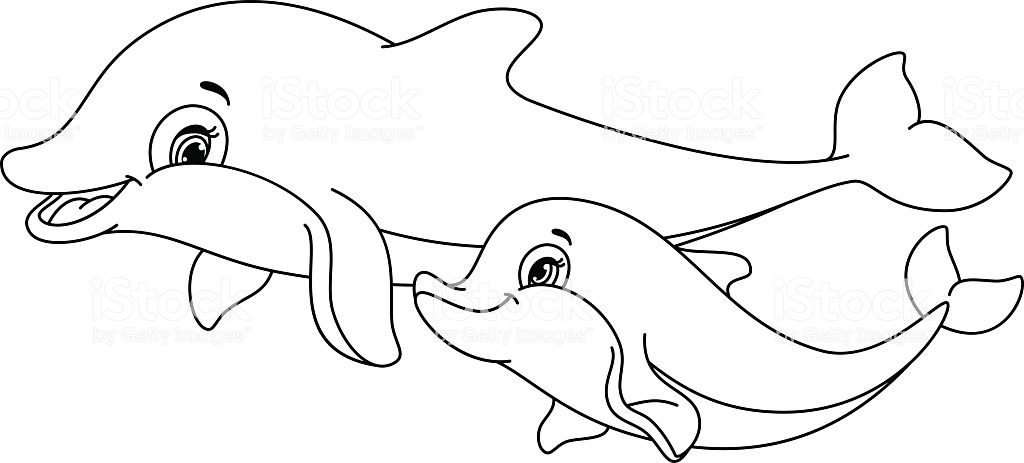 ДельфиненокТема номера: «Волшебство и чудо всюду»Редакторы: Новикова Алена АлександровнаСоколова Елена ВикторовнаЗимние забавыСнежные скульптуры.
Самое распространенное занятие – это лепить снеговика. 
Рисунки на снегу.
Взяв палочку, на снегу можно изобразить причудливые картины.Снежки.
Игра в снежки еще никого не оставляла равнодушным! Прыжки в снег.
Поваляться в снегу любят все ребята! Можно устроить веселое соревнование – кто дальше прыгнет с лавочки.
Активные физические упражнения способствуют укреплению здоровья и поднимают настроение!
Покатились санки вниз!
Катание с горки на санках (ледянках) тоже можно превратить в соревнованиеПокорми птичек.
Познавательное и полезное занятие – кормление птиц зимой. Если ваш папа – мастер на все руки, то вы можете привлечь ребенка к изобретению кормушки.
А можно и просто покидать крошки птичкам, рассказывая ребенку интересные факты из жизни птиц и зверей.
Помощник.
Зима – время не только развлечений, но и работы по чистке от снега (крыльца, двора, машины и так далее). Вы можете привлечь своего малыша к труду, выдав ему лопату соответствующего размера. Главное – показать пример и делать все с удовольствием и улыбкой на лице. Тогда в будущем эта работа будет ассоциироваться у ребенка только с положительными эмоциями, и он с радостью будет вам помогать.
Календарь событий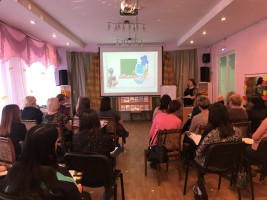 14.11.2019  в МДОУ "Детский сад № 241" прошел мастер-класс  ««Развитие фонематического восприятия у старших дошкольников с ОНР»«Развитый фонематический слух и фонематическое восприятие – залог успешного овладения навыком чтения и письма»Д.Б. Эльконин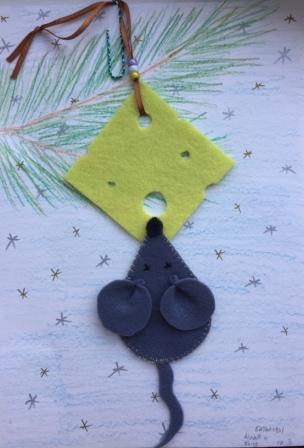 29.11.2019 Областной творческий конкурс для детей с ОВЗ "Парад новогодних идей" 2019Воспитанники группы №1 и №3  МДОУ "Детский сад №241" приняли участие в областном конкурсе для детей с ОВЗ "Парад новогодних идей".Конкурс проводится с целью включения детей с ограниченными возможностями здоровья в социокультурное пространство.05.12.2019 года в МДОУ "Детский сад 241" прошел  конкурс  чтецов среди воспитанников МДОУ"Детский сад № 241"  "Живое слово". В  нем принимало участие  11 воспитанников - победителей конкурса по результатам отборочных туров в группах . Участники конкурса показали своё мастерство выразительного чтения стихов  Конкурс является социально-значимым и решает следующие задачи: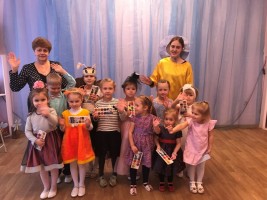 создание условий для речевого развития ребенка;развитие у детей художественно-речевых исполнительских навыков при чтении стихотворений;повышение интереса к чтению детей дошкольного возраста;расширение читательского кругозора детей.         10.12.2019 Родительские собрания тема "БЕЗОПАСНОСТЬ" В детском саду прошли родительские собрания во всех возрастных группах на тему "БЕЗОПАСНОСТЬ".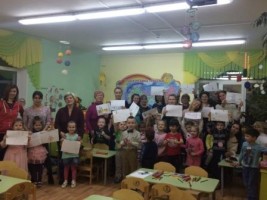 Правила безопасности во время новогодних праздниковНовый год и Рождество - долгожданные праздники, любимые всеми. Игры, забавы вокруг зеленой красавицы надолго остаются в памяти детей и взрослых. Мы искренне надеемся, что они будут радостными. Но не стоит забывать, что именно в период праздничных дней дома, на прогулках и в гостях вас могут поджидать самые неожиданные опасные ситуации. Чтобы избежать их или максимально сократить риск воспользуетесь следующими правилами:Правила поведения в общественных местах во время проведения Новогодних Ёлок и вдругих местах массового скопления людей.1. Если вы поехали на новогоднее представление с детьми, ни в коем случае не отпускайте их далеко от себя, т.к. при большом скоплении людей легко затеряться.2. В местах проведения массовых новогодних гуляний старайтесь держаться подальше от толпы, во избежание получения травм.Следует:3. Подчиняться законным предупреждениям и требованиям администрации, полиции и иных лиц, ответствеяных за поддержание порядка, пожарной безопасности.4. Вести себя уважительно по отношению к участникам массовых мероприятий, обслуживающему персоналу, должностным лицам, ответственным за поддержание общественного порядка и безопасности при проведении массовых мероприятий.5. Не допускать действий. способных создать опасность для окружаюших и привестн к созданию экстремальной ситуации.6. Осуществлять организованный выход из помещений и сооружений по окончании мероприятий7. При получении информации об эвакуации действовать согласно указаниям
администрации и сотрудников правоохранительных органов. ответственных за обеспечение
правопорядка, соблюдая спокойствие и не создавать панику.Редакторы: Новикова Алена АлександровнаСоколова Елена ВикторовнаС газетой можно ознакомиться на сайте https://mdou241.edu.yar.ru/